	Информация о проекте 	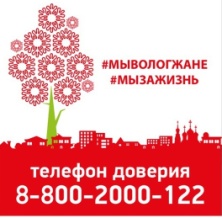 «Мы-вологжане. Мы за жизнь»Актуализация проблемы:	Актуальность проекта обусловлена распространением в России немедицинского потребления наркотических средств и их незаконного оборота так как уровень потребления наркотиков постепенно растет. Основными потребителями , как показывает статистика, является молодежь от 14 до 35 лет. Необходимость разработки проекта направлена на противодействие употребления наркотиков, профилактика наркомании и формирование здорового образа жизни среди молодежи.Цель: Профилактика незаконного потребления наркотических средств и психотропных веществ; Формирование и развитие у молодежи культуры здорового образа жизниЗадачи:
- информирование населения города Вологды о вреде употребления наркотических средств.- информирование о действенном телефоне доверия- формирование стремления у личности к самосовершенству.Сроки:Подготовительный этап - февраль 2019 годаЭтап реализации – март-декабрь 2019 годаПартнеры:Образовательные учреждения; общественные организации; подведомственные учреждения Администрации города;
 сообщества, 
паблики в социальных сетях в информационно-телекоммуникационной системе «Интернет».Ожидаемые результаты:- в связи с размещением социальных рекламных роликов в сети «Интернет» получат дополнительную информацию по профилактике наркомании- пользователи социальных сетей – жители города Вологды (молодежь), сформировано негативное отношение к употреблению наркотиков.Краткое описание:	В роли профилактики о вреде употребления наркотических средств среди молодежи, используется несколько площадок и форматов работы. Использование наиболее популярного в обществе средства воздействия на массовое сознание – это короткометражные видеоролики, выступление популярных личностей, яркая полиграфическая продукция на баннере (буклетах, листовках, стикерах) в общественных местах и в местах сбора молодежи, а так же последование примеру людей, которые напишут собственноручно клятву в «Книге Жизни».I площадка – социальная сеть одна из востребованных, на данный момент, система, которой активно пользуется молодежь. В наиболее популярных сообществах будут размещены короткометражные видеоролики, которые послужат раскрытию информации о нанесении вреда употребления наркотиков для жизни и здоровья человека, имея отталкивающий характер сути ролика. II площадка – информационный баннер, с размещением на интерактивных площадках во время проведения городских молодежных мероприятиях, таких как: Ученик Года, Классный друг, слет МЭРС, Чистые игры, Городской форум волонтеров, Теперь ты в армии, общегородской последний звонок, Дыхание улиц, квест Поезд будущего и др. В рамках проекта волонтерами-медиками будет реализована акция «Книга жизни»                                                           Известно, что наиболее активные пользователи информационно-телекоммуникационной сети «Интернет» - это молодежь, в процентном соотношении 48% из 100% в возрасте до 30 лет.Календарный план проекта.На сайте «Вологда.РФ»

1. Ролик № 1 с участием президента Вологодской региональной Федерации тхэквондо, члена Общественного совета Вологды Евгения Березина. Размещен 21.03.2019. http://vologda.ru/news/society/29969/

2. Ролик № 2 с участием ведущего юриста городского отделения всероссийской Общественной организации ветеранов «Боевое Братство» ветерана боевых действий Ивана Котова. Размещен 17.04.2019. http://vologda.ru/news/society/30827/

3. Ролик № 3 с участием председателя УК «Флагман», активиста ТОС «Водники» Дмитрия Наумова. Размещен 15.05.2019. http://vologda.ru/news/society/36154/

4. Ролик № 4 с участием председателя региональной молодежной общественной организации «Вологодский поисковый отряд» Ивана Дьякова. Размещен 27.06.2019. http://vologda.ru/news/society/34513/

5. Ролик № 5 с участием студента Вологодского госуниверситета, руководителя молодежного крыла Общественного совета Вологды

Евгения Кудрякова. Размещен 20.08.2019. http://vologda.ru/news/society/34516/

6. Ролик № 6 с участием члена команды КВН «Ты попал» Ксении Рогачевой. Размещен 20.09.2019. http://vologda.ru/news/society/35794/

7. Ролик № 7 с участием фотографа Романа Новикова. Размещен 10.10.2019. http://vologda.ru/news/society/36409/МероприятиеСрокСбор рабочей группы по проекту6 февраля 2019 годаРазработка общей концепции проекта20 февраля 2019 годаРазработка медиаплана проекта1 марта 2019 годаПроведение рабочей группы с волонтерами-медиками по проекту22 февраля 2019 годаМакетирование ролл-апа и стикеров с телефоном доверия15 марта 2019 годаМакетирование Книги Жизни15 марта 2019 годаИзготовление Ролл-апа и стикеров20 марта 2019 годаИзготовление Книги Жизни20 марта 2019 годаРазработка видеороликов 11 марта 2019 годаСтарт информационной компании среди молодежи по телефону доверия18 марта 2019 годаРазмещение Первого видеоролика в сети «Интернет»18 марта 2019 годаПрезентация «Книги»,Презентация Первого видеоролика на молодежном слете «МЭРС».
22 марта 2019 годаРазмещение ролл-апа и «Книги Жизни» на мероприятии «Юморина поколений». Мероприятие предполагает выступление команд КВН молодежи и ветеранов, юмористические конкурсы, интерактивную программу в зале.1 апреля 2019 года, Городской Дворец культурыРазмещение Второго видеоролика в сети «Интернет»15 апреля 2019 годаРазмещение ролл-апа и «Книги Жизни» на мероприятии.
Финальный экологический квест «Чистые игры».
Молодежный субботник в рамках Международного проекта «Чистые игры»27 апреля 2019 годаРазмещение ролл-апа и «Книги Жизни» на мероприятии. 
Городской военно-патриотический квест «Теперь ты в армии».
Торжественная отправка призывников на службу в армию и молодежный квест по военной тематике, включающий в себя ряд интеллектуальных заданий, а так же интерактивных площадок ВИПЭ ФСИН России, ВПК «Сокол», ВОО «Исток», ВОО ВООВ «Боевое братство», где участникам необходимо проявить свои спортивные способности.6-8 мая 2019 года (зависит от даты отправки призывников) Площадь Революции, центральная часть города ВологдыРазмещение Третьего видеоролика в сети «Интернет»15 мая 2019 годаРазмещение ролл-апа и «Книги Жизни» на мероприятии.Финал городского социально значимого проекта «Классный друг»Награждение победителей ежегодного проекта по итогам работы в сезоне 2019 года
16 мая 2019 года
Размещение ролл-апа и «Книги Жизни» на мероприятии. Финал Городского проекта-конкурса «Ученик года». Подведение итогов проекта с целью развития школьного ученического самоуправления, награждение победителя23 мая 2019 года, К/т ЛенкомРазмещение ролл-апа и «Книги Жизни» на мероприятии.Общегородской последний звонок
Проведение городского мероприятия с участием выпускников ССУЗов и ВУЗов города с целью развития студенческого самоуправления24 мая 2019 года
Размещение ролл-апа и «Книги Жизни» на мероприятии.
Творческий проект «Нескучные улицы».25 мая 2019 года
Улицы городаРазмещение ролл-апа и «Книги Жизни»на мероприятии.День защиты детей.
Мероприятия, посвященные празднованию Дня защиты детей1 июня 2019 года
Площади городаРазмещение ролл-апа и «Книги Жизни» на мероприятии.
Летний фестиваль уличных видов спорта «Дыхание улиц»8 июня 2019 года
Площадь РеволюцииРазмещение Четвертого видеоролика в сети «Интернет»14 июня 2019 годаРазмещение ролл-апа и «Книги Жизни» на мероприятии.Семейный фестиваль «Мы-вологжане. Мы – семья»Праздник семейный в День семьи, любви и верности8 июля 2019 года
Центральная площадь городаРазмещение ролл-апа и «Книги Жизни» на мероприятии.Городской слет работающей молодежи «МОСТ»
Организация выездного мероприятия для представителей работающей молодежи города, проведение соревнований различной направленности9-11 августа 2019 года
База «Изумруд»Размещение Пятого видеоролика в сети «Интернет»
16 августа 2019 годаРазмещение ролл-апа и «Книги Жизни» на мероприятии.
Закрытие сезона уличных видов спорта в рамках проекта «Дыхание улиц»30 августа 2019 года
Площадь РеволюцииРазмещение Шестого видеоролика в сети «Интернет»18 сентября 2019 годаРазмещение ролл-апа и «Книги Жизни» на мероприятии.Общегородское посвящение в студенты
Массовое мероприятие для студентов города25 сентября 2019 года
КЗ «Русский Дом»Размещение ролл-апа и «Книги Жизни» на мероприятии.
Международный проект «Чистые игры»5 октября 2019 года.
территория города ВологдыРазмещение Седьмого видеоролика в сети «Интернет»15 октября 2019 года